United Memorial Funeral Home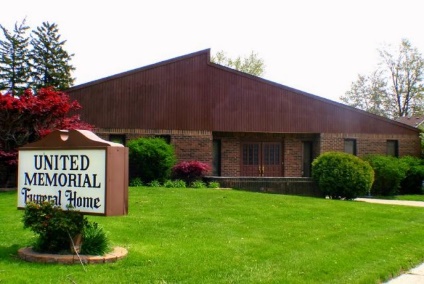 75 Dickinson St.Mt. Clemens, MI. 48043(586)463-8800     fax (586)463-8845  Email:admin@unitedmemorialfh.com
www.unitedmemorialfh.com       	  Cynthia Howell, Funeral Director	Funeral arrangements for: Michael BeemanFamily Hour: Friday, June 26, 2020 11:00 a.m.		Greater New Life International Ministry		22457 Quinn Rd.		Clinton Township, MI. 48035Funeral: Friday, June 26, 2020 12:00 Noon		Greater New Life International Ministry		22457 Quinn Rd.		Clinton Township, MI. 48035Burial: Great Lakes National Cemetery